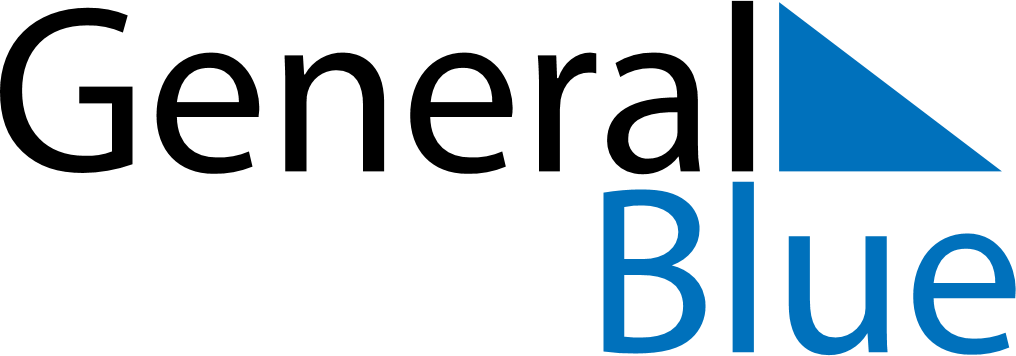 December 2027December 2027December 2027December 2027GrenadaGrenadaGrenadaSundayMondayTuesdayWednesdayThursdayFridayFridaySaturday12334Camerhogne Folk Festival5678910101112131415161717181920212223242425Christmas Day26272829303131Boxing Day